	DODATEK č.l kPROVÁDĚCÍ SMLOUVĚ (SMLOUVĚ O DÍLO)meziobjednatelem: Ředitelství silnic a dálnic ČR (dále je „ŘSD ČR”) se sídlem: Na Pankráci 546/56, 140 00 Praha 4 zastoupeným: Ing. Janem Kroupou, generálním ředitelem ve věci této zakázky: Ing. Zdeňkem Kuťákem, pověřeným řízením Správy Plzeň adresa: Hřímalého 37, 301 00 Plzeň bankovní spojení: 20001-15937031/07 IO IČ: 65993390 DIČ: CZ65993390(dále jen „objednatel”) na straně jednézhotovitelem: Společností: „SUDOP GROUP RS PROJEKTY 2015” se správcem společnosti: SUDOP PRAHA a.s.se sídlem v: Praha 3, Žižkov, Olšanská 2643/1 a, PSČ 130 80 zastoupeným Ing. Tomášem Slavíčkem, předsedou představenstvaIng. Ivanem Pomykáčkem, místopředsedou představenstvaMgr. Ing. Evou Kudynovou Klimtovou, místopředsedou představenstva bankovní spojení: Komerční banka, a.s.; č. ú.: 5 1-2489990247/0100IČO: 25793349 DIČ: CZ25793349 údaj o zápisu v obchodním rejstříku nebo v jiné evidenci: zapsaný u Městského soudu v Praze, oddíl B, vložka 6088 za sdružení jednající Ing. Tomášem Slavíčkem, předsedou představenstva, Ing. Ivanem Pomykáčkem, místopředsedou představenstva, Mgr. Ing. Evou Kudynovou Klimtovou, místopředsedou představenstva a se společníkem: Dopravoprojekt Brno a.s.se sídlem v: Kounicova 27 1/1 3, Veveří, 602 00 Brno zastoupeným Ing. Alešem Trnečkou, MBA, předsedou představenstva	IČO: 46347488 DIČ: CZ46347488 údaj o zápisu v obchodním rejstříku nebo v jiné evidenci: zapsaný u Krajského soudu v Brně, oddíl B, vložka 785 a se společníkem: DOPRAVOPROJEKT, a.s.se sídlem v: Kominárska 2, 4, Bratislava, Slovenská republika, PSČ 832 03 zastoupeným Ing. arch. Gabrielem Koczkášem, předsedou představenstvaIng. Igorem Jakubíkem, místopředsedou představenstvaIng. Martinem Sutkou, členem představenstva IČO: 31322000 DIČ: SK2020524770 údaj o zápisu v obchodním rejstříku nebo v jiné evidenci: zapsaml do Obchodného registra Okresného súdu Bratislava 1, oddíl B, vložka 378 a se společníkem: VPÚ DECO PRAHA a.s.se sídlem v: Praha 6, Podbabská 1014/20, PSČ 160 00 zastoupeným Ing. Luborem Hoďánkem, MBA, předsedou představenstvaIng. Václavem Sejkem, místopředsedou představenstvaIng. Markétou Mikovou, členem představenstva IČO: 60193280 DIČ: CZ60193280 údaj o zápisu v obchodním rejstříku nebo v jiné evidenci: zapsaný u Městského soudu v Praze, oddíl B, vložka 2368 ase společníkem: PUDIS a.s.se sídlem v: Praha 10, Nad Vodovodem 3258/2, PSČ 100 31 zastoupeným Ing. Martinem Höflerem, předsedou představenstvaIng. Petrem Mikuláškem, místopředsedou představenstvaIng. Janem Vlčkem, členem představenstva IČO: 45272891 DIČ: CZ45272891 údaj o zápisu v obchodním rejstříku nebo v jiné evidenci: zapsaný u Městského soudu v Praze, oddíl B. vložka 1458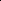 (dále jen „zhotovitel”) na straně druhéuzavírají níže uvedeného dne, měsíce a roku tento Dodatek č. 1 kProváděcí smlouvě (smlouvě o dílo) na dílčí zakázku „I/20 a II/231 v Plzni, Plaská - Na Roudné - Chrástecká, 2. etapa” — VD-ZDS (PDPS) a AD k Rámcové smlouvě na projektové práce, č. 01UK-002456(č. smlouvy objednatele: 06EU-003181, č. smlouvy zhotovitele: 17 195 202)PREAMBULEVzhledem k tomu, že Objednatel má uzavřené smlouvy se správci inženýrských sítí CETIN a.s. a ČEZ a.s., tak stavební objekty v jejich správě nebude projektovat zhotovitel. Proto jsou tyto SO vypuštěny ze smlouvy — viz. Příloha č. 1 — Rozpis ceny.Současně, na základě Smlouvy o společné realizaci uzavřené mezi RSD ČR, Statutárním městem Plzeň a Správou a údržbou silnic Plzeňského kraje. p.o., jejíž cílem je koordinace činností při přípravě a realizaci společné stavby „I/20 a 11/231 v Plzni, Plaská - Na Roudné - Chrástecká, 2. etapa” (dále jen „Smlouva o společné realizaci”), přistupují Statutární město Plzeň a Správa a údržba silnic Plzeňského kraje, p.o. k této prováděcí smlouvě jako další objednatelé. Rozdělení nákladů na vypracování PDPS mezi jednotlivé objednatele je v Příloze č. 2 — Soupis rozdělený po objednatelích.Důvodem přistoupení je, že ve Smlouvě o společné realizaci v čl. II odst. l) a se uvádí, že Smluvní strany se zavazují vykonávat společně zadání veřejné zakázky na výběr zhotovitele PDPS. Smlouva o společné realizaci byla podepsána 15. 12. 2016. avšak s účinností od 19. 12. 2016 vešel v platnost Vnitřní normativní akt ŘSD ČR, který ukládá povinnost zadávat projektové práce ve výši od 2 mil. Kč formou minitendrů k Rámcové smlouvě, uzavřené generálním ředitelstvím RSD ČR. Jelikož je Rámcová smlouva se zhotoviteli projektových prací uzavřena pouze s RSD ČR, nebylo možné zadání minitendru třemi zadavateli. Předmět plnění (PDPS) nelze realizovat samostatně, jedinou možnou cestou je přistoupení dalších 2 objednatelů formou Dodatku k Prováděcí smlouvě.Článek 1.Předmět dodatkul )  Z  Prováděcí smlouvy se vypouští zpracování těchto stavebních objektů:SO 401 Silnice I/20, úprava kombinovaného vedení VVN/VN 1 10kV/22kV ČEZ DistribuceSO 402 Silnice I/20, úprava vedení VVN 1 1 0kV ČEZ DistribuceSO 410 Silnice I/20, přeložka vedení VN 22kV ČEZ DistribuceSO 411 Silnice I/20, propojení I/20 a Na Roudné, přeložka vedení VN 22kV ČEZ DistribuceSO 413.1 Silnice I/20, přeložky kabelového vedení VN 22kV ČEZ DistribuceSO 413.2 Silnice I/20, přeložky kabelového vedení VN 22kV ČEZ DistribuceSO 431 Napájecí bod veřejného osvětlení, přípojka NN ČEZ DistribuceSO 450 Úpravy DK telekomunikačního vedení v km 1,450 silnice I/20 SO 451 Úpravy DOK telekomunikačního vedení v km 1,450 silnice I/20SO 452 Úpravy DK telekomunikačního vedení v km 0,400 silnice II/23 1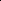 SO 460 Úpravy MK Telecomu v km 0,000 silnice I/20SO 461 Úpravy MK Telecomu v km 1,450 silnice I/20SO 462 Úpravy MK Telecomu v km 0,400 silnice 11/23 1SO 463.2 Úpravy MK Telecomu v km 0,600 - 0,900 silnice 11/23 1SO 467 Úpravy MK Telecomu v km OO silnice 1/20	2)	Identifikace přistupujících objednatelů:Statutární město Plzeň (dále jen „SMP”) se sídlem náměstí Republiky 306 32, Plzeň IČ: 075370 DIČ: CZ00075370 jednající prostřednictvím Odboru investic MMP („OI MMP“) Škroupova 5, 301 00 Plzeň osoba oprávněná zastupovat: Ing. Pavel Grisník, vedoucí OI MMPSpráva a údržba silnic Plzeňského kraje, příspěvková organizace (dále jen „SÚSPK”) se sídlem Škroupova 18, 306 13 Plzeň IČ: 720531 19 DIČ: CZ720531 1 19Zastoupena: Bc. Pavlem Panuškou, generálním ředitelemČlánek II.Cena za dílol . Původní cena:za projektové práce VD-ZDS (PDPS) ve výši:bez DPH: 4 800 800,- Kčza výkon autorského dozoru ve výši:bez DPH: 720 000,- KčSnížení ceny bez DPH je v souladu s tabulkou v příloze č. I dodatku 267 000,- KčSnížená cena za dílo tak činí:za projektové práce VD-ZDS (PDPS) ve výši:bez DPH: 4 533 800.- Kčza výkon autorského dozoru ve výši:bez DPH: 720 000,- Kč(vzhledem k tomu, že AD bude fakturován za skutečně odpracované hodiny, celková cena AD se dodatkem č. I nemění; zhotovitel bude fakturovat výkon AD pro jednotlivé objednatele odděleně, na základě samostatných faktur pro každého z objednatelů zvlášť, a to v procentním podílu celkových nákladů Stavby připadajících na každou ze smluvních stran, kdy tento procentní podíl bude stanoven dle skutečně vysoutěžené smluvní ceny Stavby na základě výsledku zadávacího řízení na zhotovitele Stavby)Nová celková cena        bez DPH:        5 253 800,- Kč             DPH:                1 103 298,- Kč                                        včetně DPH:    6 357 098,- KčPodrobná specifikace ceny tvoří přílohu č. I této smlouvy.2. S ohledem na přistoupení dvou objednatelů se strany dohodly, že zhotovitel bude fakturovat cenu za provedení díla všem třem objednatelům v souladu s přílohou č. 2.Článek III.l. Objednatelé, tj. ŘSD ČR, SMP a SÚSPK se dohodli na změně čl. III. odst. 6 Smlouvy o společné realizaci a to tak, že náklady na pořízení projektové dokumentace uhradí objednatelé v souladu s přílohou č. 2 této smlouvy.2. Objednatelé se dále dohodli, že ŘSD ČR předá projektovou dokumentaci, vzniklou na základě prováděcí smlouvy, po jejím vyhotovení zhotovitelem oběma přistupujícím objednatelům, tj. SMP a SUSPK a to po jednom vyhotovení v listinné podobě a rovněž v elektronické podobě pro každého.Článek IV.Závěrečná ustanoveníl. Tento Dodatek č. 1 nabývá platnosti a účinnosti dnem jejího uveřejnění v registru smluv.Tento Dodatek č. I se vyhotovuje v osmi (8) stejnopisech,  z nichž každý smluvní účastník obdrží dva (2) stejnopisy.Ostatní ustanovení výše uvedené prováděcí smlouvy uzavřené dne 1. 6. 2017 zůstávají v platnosti.Příloha č. 1 — Rozpis cenyPříloha č. 2 — Soupis rozdělený po objednatelíchV Plzni dne 13-09-2017Ředitelství silnic a dálnic ČRV Plzni dne 05-10-2017Statutární město PlzeňV Plzni dne 13-09-2017Správa a údržba silnic Plzeňského krajeV Praze dne 11-09-2017SUDOP GROUP RS PROJEKTY 2015